eWell Permitting and Reporting SystemLogging into eWellGo to https:// ewell.bsee.gov/ewell/Select “Click here to login”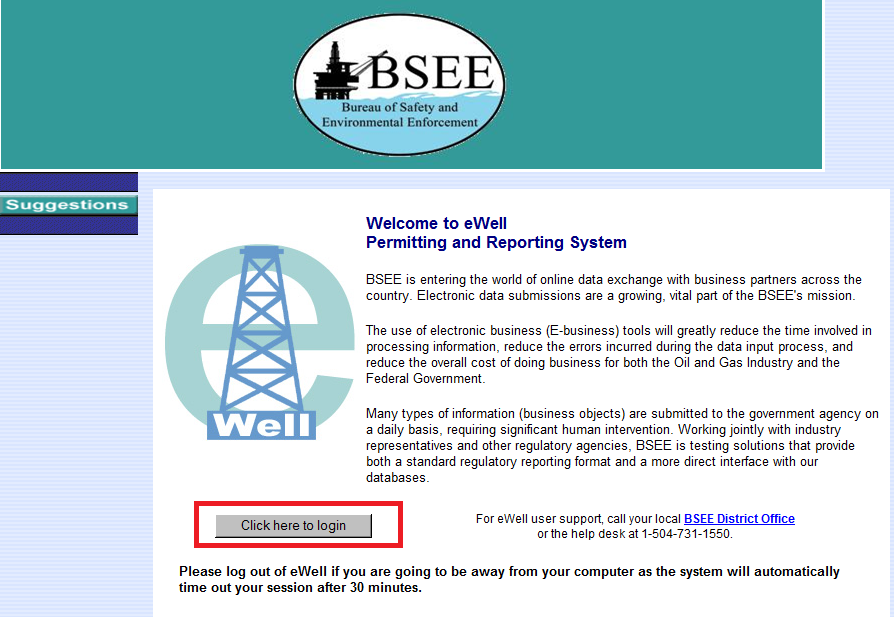 Enter username and [password and select “Login”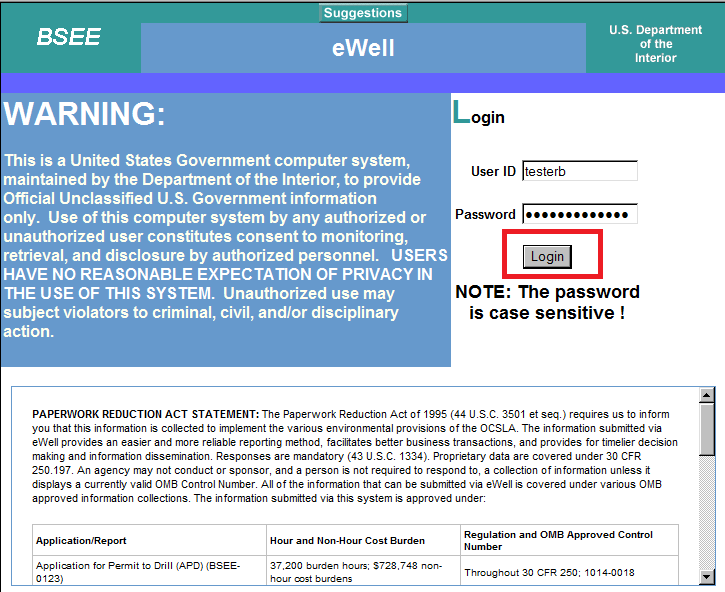 Select the OCS Region and lease operator for which you need to conduct business.  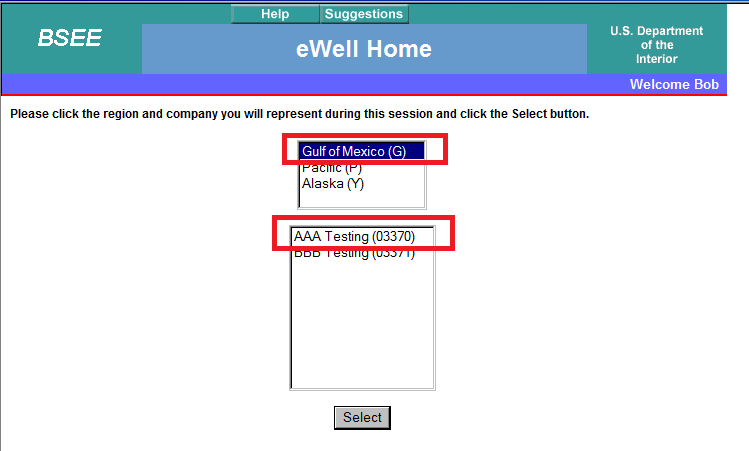 WELL ACTIVITY REPORTS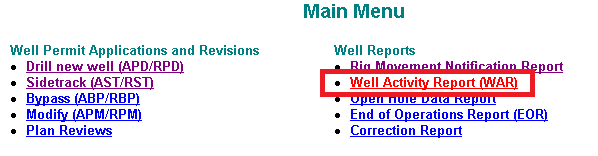 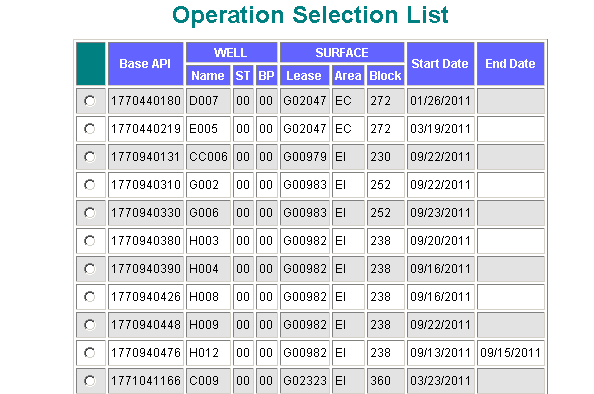 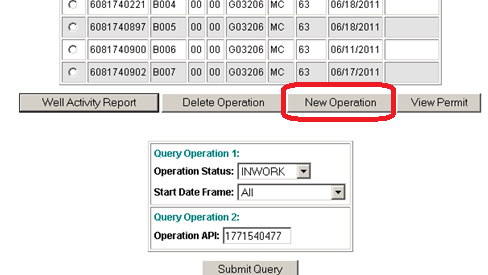 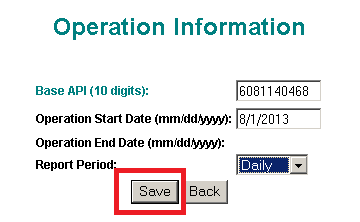 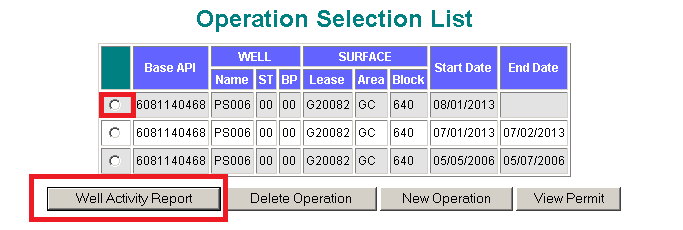 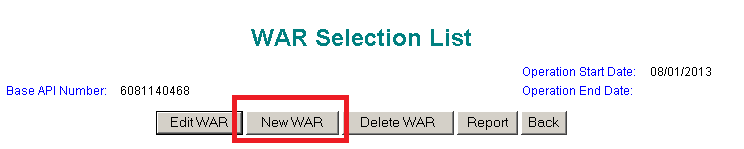 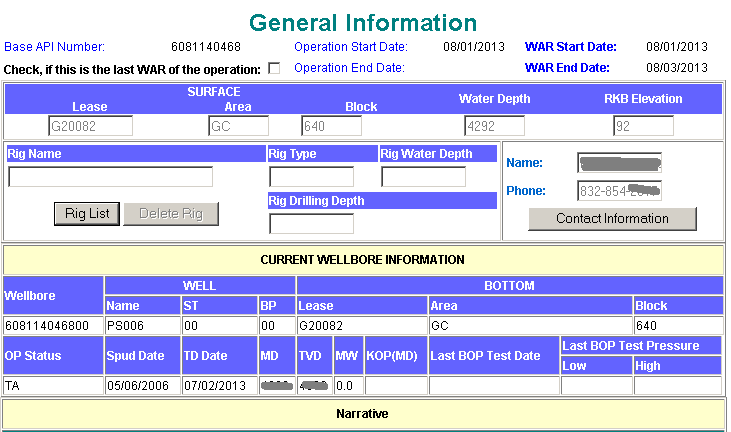 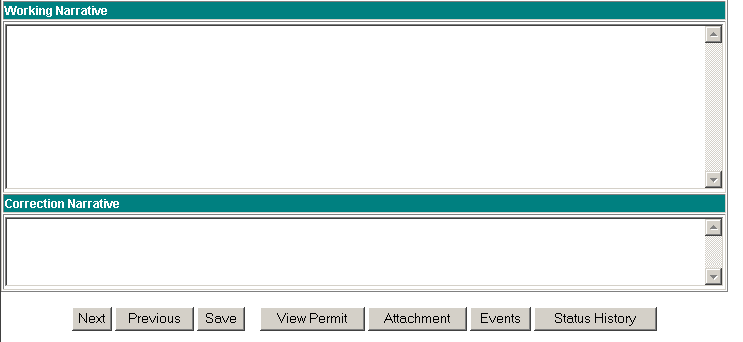 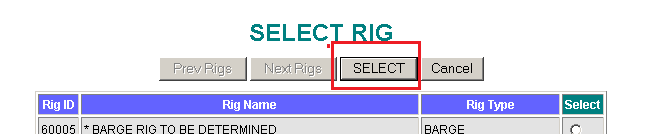 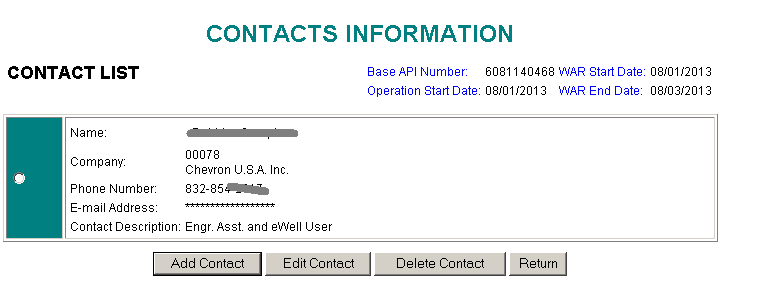 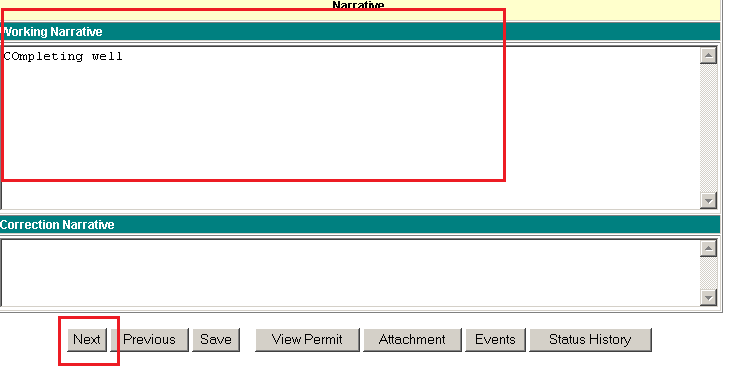 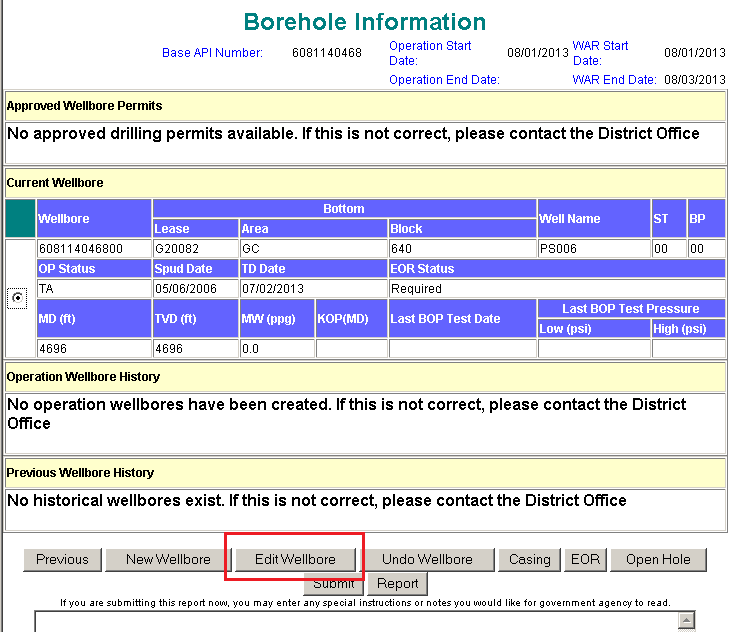 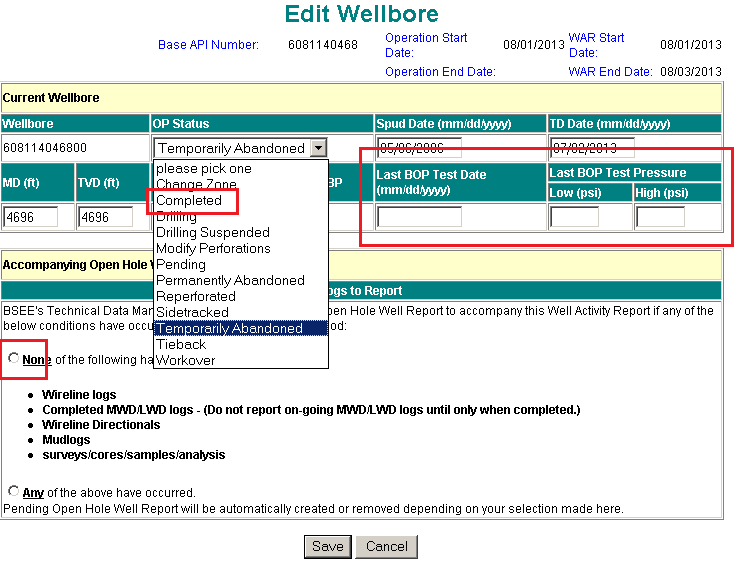 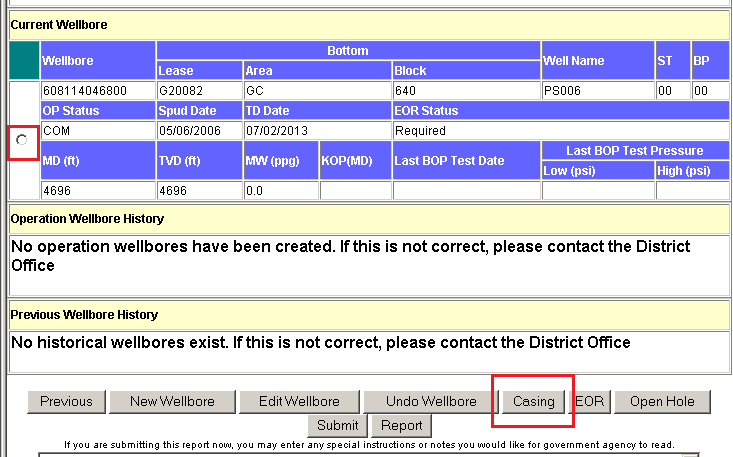 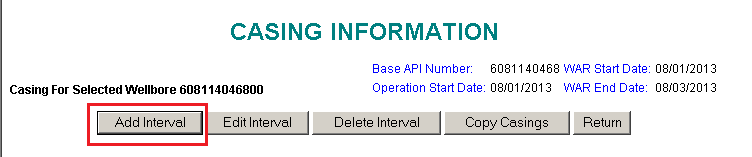 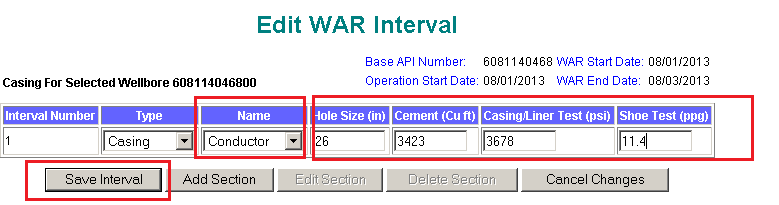 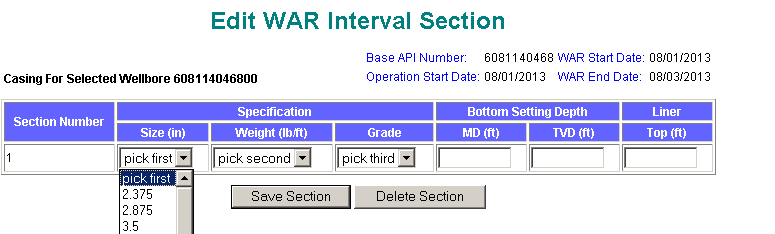 